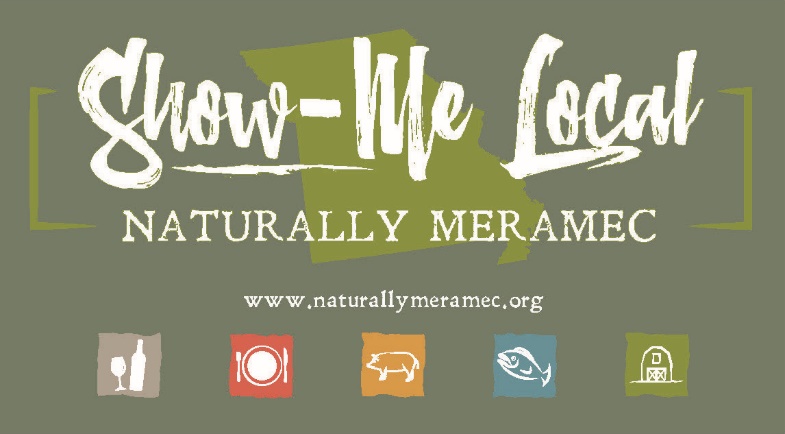     Naturally Meramec ConsortiumZoom “Speed-Date” EventTuesday, April 6, 20211:30 p.m.MRPCSt. James, MissouriJoin Zoom Meetinghttps://us02web.zoom.us/j/82851684294?pwd=cjhuMGtMNmxxdmZYMUNHTEUxK3hnQT09 Meeting ID: 828 5168 4294Passcode: 333769One tap mobile: (312) 626-6799Speed-Date Buyer RegistrationAre you a buyer of local goods?For the Speed -Date event, a buyer is anyone who is interested in purchasing a Meramec Region-produced product or service. Buyers can be chefs, supermarkets, co-ops, restaurants, distributors, caterers, bakeries, hotels, institutions, or food processors in search of Meramec Region products or services. This event is intended for commercial buyers, not individual consumers.Registration deadline is Thursday April 1, 2021:CONTACT INFORMATION (Please print):Please return form to: Mark A. Perkins, Meramec Regional Planning Commission, Senior Community Development Specialist for Naturally Meramec, 4 Industrial Drive, St. James, Missouri 65559, mperkins@meramecregion.org. Questions? Call Mark at 573-265-2993 or 573-465-0327 (cell)Business Name:Business Name:Contact Person:Contact Person:Title:Website (if applicable):Email:Facebook (if applicable):Phone (Business):Phone (Cell):Address:Address:Products of you are interested in selling:Products of you are interested in selling:Additional Participant Name (If registering more than one person as a buyer)